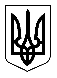 УкраїнаМЕНСЬКА МІСЬКА РАДАМенського району Чернігівської області(сорок третя сесія сьомого скликання)РІШЕННЯ29 вересня 2020 року			№ 490Про внесення змін до рішення 42 сесії 7 скликання Менської міської ради від 26 серпня 2020 року № 388 Авраменко О.Н.Розглянувши звернення гр. Авраменко Ольги Назарівни щодо внесення змін до рішення, 42 сесії 7 скликання Менської міської ради від 26.08.2020 р. № 388 «Про надання дозволів на розроблення проектів землеустрою щодо відведення земельних ділянок по наданню у власність в межах та за межами населеного пункту Менського району», керуючись ст.12 Земельного кодексу України, ст. 26 Закону України «Про місцеве самоврядування в Україні», Менська міська рада В И Р І Ш И Л А :1. Внести зміни до пункту 1 рішення 42 сесії 7 скликання Менської міської ради від 26.08.2020 р. № 388 «Про надання дозволів на розроблення проектів землеустрою щодо відведення земельних ділянок по наданню у власність в межах та за межами населеного пункту Менського району», де в тексті позицію:«19)	Авраменко Ользі Назарівні, орієнтовною площею 0,70 га., на земельній ділянці комунальної власності з кадастровим № 7423083501:01:002:0118, в  межах с.Дягова;»,замінити на позицію:«19)	Авраменко Ользі Назарівні, орієнтовною площею 0,70 га, на земельній ділянці комунальної власності з кадастровим № 7423083500:02:000:0386, за межами с. Дягова».2. Контроль за виконанням рішення покласти на постійну комісію з питань містобудування, будівництва, земельних відносин та охорони природи, згідно до регламенту роботи Менської міської ради сьомого скликання та на заступника міського голови з питань діяльності виконкому Гайдукевича М.В.Міський голова	Г.А. Примаков